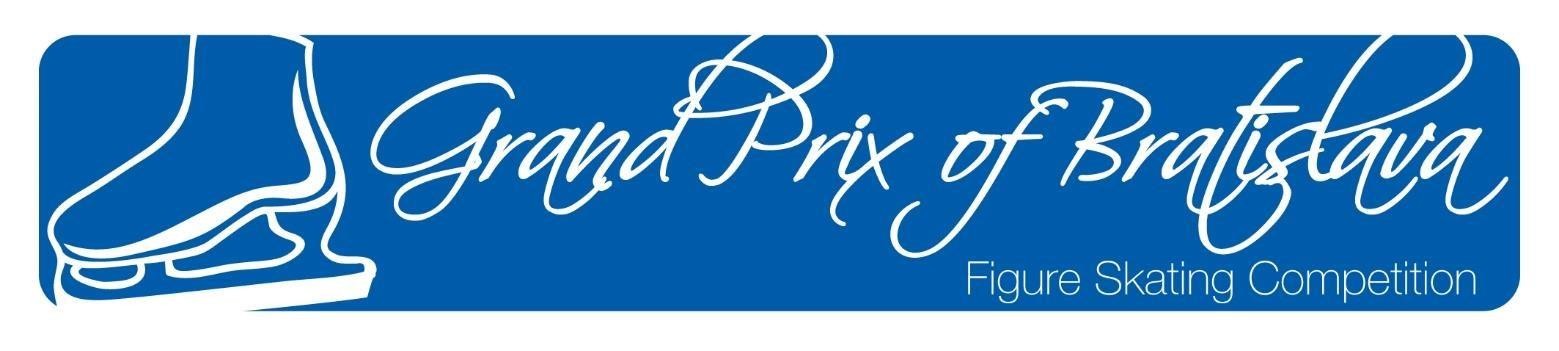 ANNOUNCEMENT / INVITATION61st GRAND PRIX of BRATISLAVAAn Interclub Juvenille and Pre-Juvenille Competition Boys, Girls, Adult, Hobbyorganized by theFigure Skating Club Slovan BratislavaDecember 13 – 15, 2019 in Bratislava, Slovakia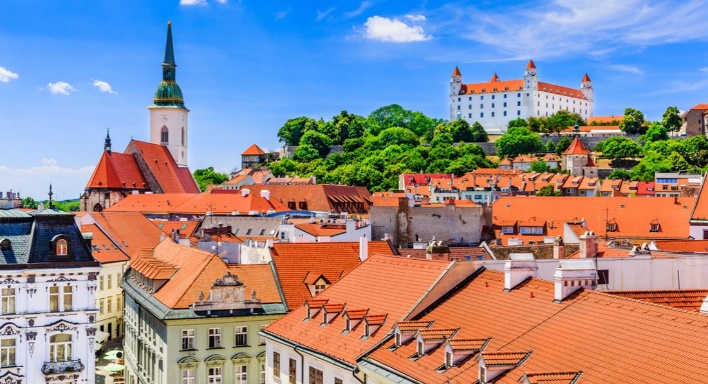 The 61st Grand Prix of Bratislava will be conducted in accordance with the ISU Constitution and General Regulations 2018, the Special Regulations & Technical Rules Single & Pair Skating and Ice Dance 2018, and the relevant ISU Communications. Participation in the 61st Grand Prix of Bratislava is open to all Competitors who belong to an ISU Member, and qualify with regard to eligibility according to Rule 102, provided their ages fall within the limits specified in Rule 108, paragraph 3 a) and they meet the participation, citizenship and residency requirements in Rule 109, paragraphs 1 through 5 and ISU Communication 2030 or any update of this Communication. In accordance with Rule 109 of the ISU General Regulations and ISU Communication 2030 all Skaters who do not have the nationality of the Member by which they have been entered or who, although having such nationality, have in the past represented another Member, must produce an ISU Clearance Certificate. Passports of all Skaters, as well as the ISU Clearance Certificate, if applicable, must to be presented at the accreditation of the event for verification. All competitors must be entered through their respective Member Federation.The winners of every category will receive the medals and diplomas. All competitors will receive diplomas. ISU Member:	Slovak Figure Skating Association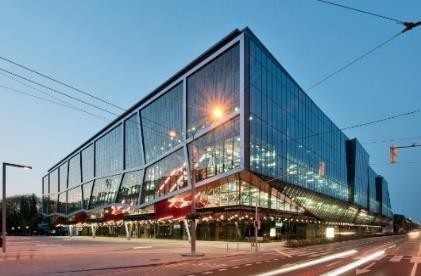 Place:	Ondrej Nepela Ice Rink  Hall B (58 m x 28 m)a skating complex with three indoor ice-rinks,air conditioned and heated with the ice surface of 58m x 28m and Hall A  practice  56m x 26m; the rinks are next to each other. Odbojárov 1, BratislavaInterclub Competitions in Slovak Announcement:	Hobby Silver younger 	1.7.2007 – 30.6.2009	Hobby Silver older       1.7.2004 – 30.6.2007             Hobby Silver junior   	1.7.2000 – 30.6.2004             Adult Silver              	born to 30.6.2000Podľa pravidiel SKRZ 2/2018 z 19.5.2018ISU Members must enter their competitors/couples and their substitutes on the official forms:Entry Form for CompetitorsEntries must be confirmed by e-mail and sent to the Organizers and Slovak Figure Skating Association.Each ISU Member has the right to nominate two competitors for each single event in the Grand Prix of Bratislava 2019.List of entries (competitors, judges, team leaders, coaches, other persons) must reach the organizerby November 20th, 2019 at the following address:FSC Slovan Bratislava Ružinovská 482101 Bratislavae-mail: GPBratislava@gmail.com ; It is mandatory that the form "Planned Program Content Sheet" must be filled in for each skater of each category in English using the terminology for the elements listed in the respective ISU Communication. This form must reach the organizer at latest November 20th 2019It is not permitted to hand over the Program Content Sheets directly to the acting Officials.Each ISU Member has the right to enter one judge with the qualification “Judge for International competitions” or “ISU Judge”. If an ISU Member has entries in three or more disciplines, this Member has the right to enter a second judge, who has to have the qualification “ISU Judge for Ice Dance” AND if possible also “ISU Judge forSingle and Pair Skating”.The organizer reserves the right to draw for the composition of panels beforehand and inform those judges who are not drawn for service.Official entries of Team Leaders, Team Officials, Coaches/Choreographers, Team Medical staff etc. must be made together with the entries for Competitors and Judges. The names of such Team Officials must be listed on the official Form “Composition of Delegation”. Judges and Judges’ partners are to be listed on the separate Form “Judges Entry”.The  Organizing  Committee  requests  the  Preliminary  Entry  Forms  to  be  returned to the	below mentioned address by November 10th, 2019.Entries for Competitors and Judges must reach the organizer latest byNovember 20th, 2019The Forms Preliminary Entry, Composition of Delegation, Competitor Entry, Judges Entry and Hotel Sheet have to be used and must be sent to:Slovak Figure Skating AssociationEmail: slovakskating@kraso.skFigure Skating Club SlovanMobile: 00421 907265462; 00421 918643610Email: GPBratislava@gmail.comAll other forms must reach the Organizing Committee FSC Slovan Bratislava also byNovember 15th, 2019An overview of all Forms is provided in chapter 16 of this announcement. Please find all Forms in electronic version on the following website: www.gpba.weebly.com .The starting order after the draw will be available on the same website no later than 6th of December 2019.All competitors shall furnish competition music of excellent quality on either CD and USB key (Compact Discs) format or any other electronic means. The discs must show the exact running time of the music (not skating time), which shall be certified by the competitor and by the coach, when submitted at the time of registration. Each program must be recorded on a separate disk. Competitors must provide a back-up drive for each program.The titles, composers and orchestras of the music to be used for the Short Program and Free Skating Program for Singles and Pairs, for the Short and Free Dance Program for Ice Dance must be listed for each Competitor on the official Music Selection Form and attached to the official Entry Form for Competitors.If music information is not complete and music not provided, accreditation will not be given.The organizer will provide accommodation and meals for all Referees, Judges drawn for the panel Technical Controllers, Technical Specialists, Data/Video Operators.Competitors and all other Team Members have to bear their own expenses.All Competitors, Coaches and Team Leaders have to bear their own expenses. Hotel accommodation can be booked only through the organiser. The prices are agreed exclusively with the organiser. Please send your booking at the attached form to GPBratislava@gmail.com, slovan.kraso@gmail.com not latest by 15th of November 2019LINDNER Hotel Gallery Central Bratislava ****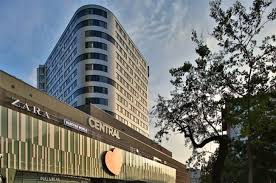 Metodova 4821 08 Bratislava Distance from the Ice rink – 300 mPrices for accommodation (breakfast included)/per daySingle room – business class 85 € Double room – business class 95 € Municipality taxes included in price of room The Organizer can guarantee and provide you accommodation only after receiving 100% of total payment for accommodation (cancellation fee included) before 20th of November 2019 on the following bank account.Bank: 	J&T Banka, Bratislava, Slovakia Adress: 		Dvořákovo nábr. 9, 81102 BratislavaIBAN: SK65 8320 0000 0012 0009 0818 SWIFT/BIC: JTBPSKBAAccount no. 1200090818Bank code	8320Travel expenses will be paid only to the Referees, the Technical Specialists, the Technical Controllers and Data/Video Operators based on economy airfare. All extra expenses incurred by any Official will be the responsibility of the respective person and must be paid prior to the departure. The Airport is “Airport Bratislava” which is about 15 minutes far from official hotel and Ice Rink. The railway Station is “Bratislava Railway Station” or „Bratislava Bus Station – Mlynske Nivy“The Organizing Committee provides a shuttle bus upon arrival and departure for the teams at the airport. Transportation fee of EUR 15,- /one person/one way will be asked and should be paid at the registrations. Transportation fee of EUR 30,- / one person/one way – Airport Swechat Wien AustriaENTRY FEE:Bank: 	J&T Banka, Bratislava, Slovakia Adress: 		Dvořákovo nábr. 9, 81102 BratislavaIBAN: SK65 8320 0000 0012 0009 0818 SWIFT/BIC: JTBPSKBAAccount no. 1200090818Bank code	8320	EUR	65/ skater	Juniors and Novices EUR	85/ couple	Ice DanceEUR	45/ skaterThis fee has to be paidOther categories with entries to account of Organizer before draw.To 20th November 2019We don´t return entries fee.In accordance with Rule 119, it is the sole responsibility of each Member participating in the 61st Grand Prix of Bratislava 2019, to provide medical and accident insurance for their athletes, officials and all other members of the Member´s team. Such insurance must assure full medical attendance and also the return to the home country by air transport or by other expeditious means of the ill or injure person.The Organizer assumes no responsibility for or liability with respect to bodily or personal injury or property damage incurred in connection incurred Competitors and Officials.The results will be announced and the prices with diplomas will be given 30 min after each category.Accreditation will be given to all Event Referees, Technical Controllers, Technical Specialists, Data and Replay Operators, ISU Office Holders and Guests, all entered Judges, Competitors, one Team Leader, Team Medical staff (max. one medical doctor and one physiotherapist) - and one Coach per skater. Not more than 2 Officials of each ISU Member will also receive an accreditation provided they are Council Members of their National Federation (including Presidents) or the General Secretary of the Head Office of their Federation. Each Member confirms the function of each Team Member with the official entry form “Composition of Delegation”.Accreditationwill be given in the OC in the Ice Rink Bratislava (Welcome Desk) from 12.12.2019 from 17,00 Round table will be to 1 hour after categoryDistance to the Ice-Rink:	Bratislava – Bratislava Airport (5 km)Bratislava - Vienna Airport/Schwechat (50 km) Bratislava - Brno Airport/Tuřany (130 km) Bratislava - Budapest Airport (200km)Transportation : all Referees, Technical Panels, Judges, Participants and Coaches are requested to announce to the organizer not later than November, 20th, 2019 arrival information on the prescribed Form.Information: the boxes for Members will be placed in the ice rink.Please address all request to:FSC Slovan Bratislava Ružinovská 4821 01 Bratislava SLOVAKIAMobile: +421 907 265 462; +421 918 643 610Email: GPBratislava@gmail.com; slovan.kraso@gmail.comThursday, December 12th, 2019Un official practices according forms20.00 Judges meeting in the Hotel LindnerFriday, December 13th, 2019Official Practices hall A  for Junior and Advanced Novices Girls, Boys, Ice Dance Competition Hall BHobby silver younger Hobby silver older Hobby silver juniorAdults silverPre – Juvenile Girls 7 FS Pre – Juvenile Boys FS Juvenille Girls 9 - FSPre – Novices Girls FS Pre – Novices Boys FSAdvanced Novices Girls – SP Advanced Novices Boys – SP Saturday, December 14th, 2019 Practices Hall AJunior GirlsJunior Boys Junior Ice DanceAdvanced Novices Girls Advanced Novices Boys Advanced Novices Ice DanceCompetition Hall BJuvenile Boys – FSBasic novice BoysBasic novice GirlsJunior Girls - SP Junior Boys – SPAdvanced Novices Ice Dance - SD Junior Ice Dance - SDAdvanced Novices Girls - FS Advanced Novices Boys – FSVictory Ceremony for Addvances Novices non on the Ice rinkSunday, December 15th, 2019 Practices Hall AJunior Girls Junior Men Junior Ice DanceCompetition Hall BPre - Juvenile girls 8 FS Juvenile Girls 10 FS Advanced Novices Ice Dance - FD Junior Ice Dance - FD Junior Girls – FS Junior Men	– FS Victory Ceremony for Junior non on the Ice rinkJUVENILE GIRLS 10 (BORN AFTER 1ST JULY 2009 – 30TH JUNE 2010) JUVENILE GIRLS 9 (BORN AFTER 1ST JULY 2010 – 30TH JUNE 2011) JUVENILE BOYS (BORN AFTER 1ST JULY 2009 – 30TH JUNE 2011)JUVENILE GIRLS 10 (BORN AFTER 1ST JULY 2009 – 30TH JUNE 2010) JUVENILE GIRLS 9 (BORN AFTER 1ST JULY 2010 – 30TH JUNE 2011) JUVENILE BOYS (BORN AFTER 1ST JULY 2009 – 30TH JUNE 2011)FREE SKATINGDuration: 2 min., 30 sec. +/- 10 secVocal music is allowed.A well balanced Free Skating program for Juvenile must contain:Maximum of 5 jump elements for Girls and Boys one of which must be an Axel type jump. There may be up to two (2) jump combinations or sequences. A jump combination can contain only two (2) jumps. A jump sequence can contain any number of jumps, but only two most difficult jumps will be counted. Any single and double jump (including Double Axel) cannot be executed more than twice in total. Repeated jump must be executed eighter in a jump combination or in a jump sequence. Each repeated solo jump, which is not part of the combination or sequence, is evalueted with the 70 % of its original base value and will be marked as jump + REP.There must be a maximum of two (2) spins of a different nature (abbreviation), one of which must be a spin combination and one must be a spin with no change of position. The spin combination can be executed with a change of foot and a minimum of eight (8) revolutions or without a change of foot with a minimum of six (6) revolutions. The spin with no change of position can be executed with a change of foot and a minimum of eight (8) revolutions or without a change of foot and a minimum of six (6) revolutions. In both spins flying entries are allowed.There must be a maximum of one (1) step sequence or one (1) choreographic sequence. Step sequence will be subject to levels. The step sequence must fully utilize 2/3 of an ice surface. Choreographic sequence must fully utilize 2/3 of an ice surface and must contain at least one (1) spiral position of min. 3 sec. and there might be any kind of movements like steps, turns, spirals, arabesques, spread eagles, Ina Bauers, hydroblading, transitional (unlisted) jumps, spinning movements etc. The Choreographic Sequence has a base value and will be evaluated by the judges in GOE only.FREE SKATINGDuration: 2 min., 30 sec. +/- 10 secVocal music is allowed.A well balanced Free Skating program for Juvenile must contain:Maximum of 5 jump elements for Girls and Boys one of which must be an Axel type jump. There may be up to two (2) jump combinations or sequences. A jump combination can contain only two (2) jumps. A jump sequence can contain any number of jumps, but only two most difficult jumps will be counted. Any single and double jump (including Double Axel) cannot be executed more than twice in total. Repeated jump must be executed eighter in a jump combination or in a jump sequence. Each repeated solo jump, which is not part of the combination or sequence, is evalueted with the 70 % of its original base value and will be marked as jump + REP.There must be a maximum of two (2) spins of a different nature (abbreviation), one of which must be a spin combination and one must be a spin with no change of position. The spin combination can be executed with a change of foot and a minimum of eight (8) revolutions or without a change of foot with a minimum of six (6) revolutions. The spin with no change of position can be executed with a change of foot and a minimum of eight (8) revolutions or without a change of foot and a minimum of six (6) revolutions. In both spins flying entries are allowed.There must be a maximum of one (1) step sequence or one (1) choreographic sequence. Step sequence will be subject to levels. The step sequence must fully utilize 2/3 of an ice surface. Choreographic sequence must fully utilize 2/3 of an ice surface and must contain at least one (1) spiral position of min. 3 sec. and there might be any kind of movements like steps, turns, spirals, arabesques, spread eagles, Ina Bauers, hydroblading, transitional (unlisted) jumps, spinning movements etc. The Choreographic Sequence has a base value and will be evaluated by the judges in GOE only.Levels  explanations:For Juvenile, in all elements which are subject to Levels, only features up to Level 3 will be counted. Any additional features will not count for Level requirements and will be ignored by the Technical Panel.Levels  explanations:For Juvenile, in all elements which are subject to Levels, only features up to Level 3 will be counted. Any additional features will not count for Level requirements and will be ignored by the Technical Panel.The Program Components are only judged in:Skating SkillsPerformance/ExecutionInterpretationThe Factors of the Program Components are:for boys 2.0for girls 1.7DeductionFor time -1.0 for every missing or 5 seconds more,Illegal elements -2.0,For costume and accessories -1.0,Fall -0.5 - For interruption (every 10 seconds more) -0,5For interruption (up to 3 minutes) -2,5PRE-JUVENILE GIRLS 8 (BORN AFTER 1ST JULY 2011 – 30TH JUNE 2012) PRE-JUVENILE GIRLS 7 (BORN AFTER 1ST JULY 2012 – 30TH JUNE 2013) PRE-JUVENILE BOYS (BORN AFTER 1ST JULY 2011 – 30TH JUNE 2013)PRE-JUVENILE GIRLS 8 (BORN AFTER 1ST JULY 2011 – 30TH JUNE 2012) PRE-JUVENILE GIRLS 7 (BORN AFTER 1ST JULY 2012 – 30TH JUNE 2013) PRE-JUVENILE BOYS (BORN AFTER 1ST JULY 2011 – 30TH JUNE 2013)FREE SKATINGDuration: 2 min. +/- 10 secVocal music is allowed.A well balanced Free Skating program for Juvenile must contain:Maximum of 4 jump elements for Girls and Boys. There may be up to two (2) jump combinations or sequences. Jump combinations can contain only two (2) jumps. A jump sequence can contain any number of jumps, but only two most difficult jumps will be counted. Triple jumps are not permitted. Any single and double jump cannot be executed more than twice in total. Repeated jump must be executed eighter in a jump combination or in a jump sequence. Each repeated solo jump, which is not part of the combination or sequence, is evalueted with the 70 % of its original base value and will be marked as jump + REP.There must be a maximum of two (2) spins of a different nature (abbreviation). The spin can be executed with a change of foot and a minimum of six (6) revolutions or without a change of foot and a minimum of four (4) revolutions.There must be a maximum of one (1) Choreographic Sequence that will be counted with base value. A choreographic Sequence has to consist of min. one (1) spiral position with min. 3 sec. and there might be any kind of movements like steps, turns, spirals, arabesques, spread eagles, Ina Bauers, hydroblading, transitional (unlisted) jumps, spinning movements etc. The pattern is not restricted, but the Sequence must fully utilize min. the 2/3 of ice surface. If this requirement is not fulfilled, the Sequence will have no value. The Choreographic Sequence has a base value and will be evaluated by the judges in GOE only.FREE SKATINGDuration: 2 min. +/- 10 secVocal music is allowed.A well balanced Free Skating program for Juvenile must contain:Maximum of 4 jump elements for Girls and Boys. There may be up to two (2) jump combinations or sequences. Jump combinations can contain only two (2) jumps. A jump sequence can contain any number of jumps, but only two most difficult jumps will be counted. Triple jumps are not permitted. Any single and double jump cannot be executed more than twice in total. Repeated jump must be executed eighter in a jump combination or in a jump sequence. Each repeated solo jump, which is not part of the combination or sequence, is evalueted with the 70 % of its original base value and will be marked as jump + REP.There must be a maximum of two (2) spins of a different nature (abbreviation). The spin can be executed with a change of foot and a minimum of six (6) revolutions or without a change of foot and a minimum of four (4) revolutions.There must be a maximum of one (1) Choreographic Sequence that will be counted with base value. A choreographic Sequence has to consist of min. one (1) spiral position with min. 3 sec. and there might be any kind of movements like steps, turns, spirals, arabesques, spread eagles, Ina Bauers, hydroblading, transitional (unlisted) jumps, spinning movements etc. The pattern is not restricted, but the Sequence must fully utilize min. the 2/3 of ice surface. If this requirement is not fulfilled, the Sequence will have no value. The Choreographic Sequence has a base value and will be evaluated by the judges in GOE only.Levels  explanations:For Pre-Juvenile, in all elements which are subject to Levels, only features up to Level 2 will be counted. Any additional features will not count for Level requirements and will be ignored by the Technical Panel (but can increase the GOE from judges).Levels  explanations:For Pre-Juvenile, in all elements which are subject to Levels, only features up to Level 2 will be counted. Any additional features will not count for Level requirements and will be ignored by the Technical Panel (but can increase the GOE from judges).The Program Components are only judged in:Skating SkillsPerformance/ExecutionThe Factors of the Program Components are 2.5 for boys and girls.Bonus for 2A and every different triple jump: +1,0Deductions:For time -1.0 for every missing or 5 seconds more,Illegal elements -2.0,For costume and accessories -1.0,Fall -0.5For interruption (every 10 seconds more) -0,5For interruption (up to 3 minutes) -2,5director :Maria Hrachovcova+421 918 643 610head of OC:Zuzana Jánošová+421 907 265 462Economy manager:Pavla Mauerova+421 905 342 311assistent of head of OC:Martin Rinco+421 902 946 944FormDeadlineFormPreliminary Entry FormNovember 15th, 2019FormComposition of DelegationNovember 20th, 2019FormEntry Form for ComeptitorsNovember 20th, 2019FormEntry Form for JudgesNovember 20th, 2019FormHotel reservation requestNovember 20th, 2019FormTeam Travel FormNovember 20th, 2019FormProgram Content FormNovember 20th, 2019FormVisa formNovember 20th, 2019FormUnofficial practicesNovember 20th 2019PaymentNovember 20th, 2019